Взносы на капитальный ремонт на 2016 годРегиональный оператор информирует собственников о том, что согласно закону Краснодарского края от 25.12.2015 № 3303-КЗ «О внесении изменений в Закон Краснодарского края "Об организации проведения капитального ремонта общего имущества собственников помещений в многоквартирных домах, расположенных на территории Краснодарского края", минимальный размер взноса на капитальный ремонт на 2016 год установлен в размере, равном 5 рублей 32 копейки на один квадратный метр общей площади помещения в многоквартирном доме.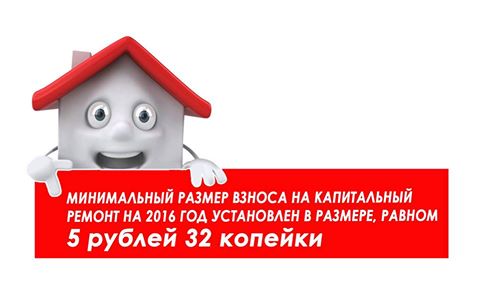 